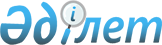 ҚАЗАҚСТАН РЕСПУБЛИКАСЫНЫҢ АУМАҒЫНДА АЗАМАТТАРДЫ ШАҚЫРУ УЧАСКЕЛЕРIНЕ ТIРКЕУДI ӨТКIЗУ ТУРАЛЫ
					
			Күшін жойған
			
			
		
					Қазақстан Республикасы Министрлер Кабинетiнiң қаулысы 28 қазан 1993 ж. N 1072. Күші жойылды - ҚР Үкіметінің 2006.05.05. N 371 (қаулы алғаш рет ресми жарияланғаннан кейiн он күнтiзбелiк күн өткен соң қолданысқа енгiзіледі) қаулысымен.



      "Жалпыға бiрдей әскери мiндеттiлiк және әскери қызмет туралы" Қазақстан Республикасы Заңының 12-бабына сәйкес Қазақстан Республикасының Министрлер Кабинетi ҚАУЛЫ ЕТЕДI: 



      1. Қазақстан Республикасының Қорғаныс министрлiгi жыл сайын қаңтар-наурыз айларында тiркеу жылында 17 жасқа толған азаматтарды, сондай-ақ бұрын тiркеуден өтпеген, бұл жастан асқан азаматтарды шақыру учаскелерiне тiркейтiн болсын. 



      2. Жергiлiктi әкiмдер: 



      әскери комиссариаттармен бiрлесiп азаматтарды шақыру учаскелерiне тiркеудi қамтамасыз етсiн; 



      тiркеу жөнiндегi тиiстi комиссияларды құрып, оларға жұмыс iстеу үшiн жабдықталған үй-жайлар беретiн болсын; 



      тiркеу жөнiндегi комиссияларға қажеттi мөлшерде техникалық қызметкерлер, қызмет көрсететiн адамдар және көлiк бөлсiн. 



      "Қазақстан Республикасының қорғанысы және Қарулы Күштерi туралы" Қазақстан Республикасы Заңының 18-бабына сәйкес тiркеудi өткiзу кезеңiнде техникалық қызметкерлердiң, қызмет көрсетушi адамдардың еңбегiне ақы және көлiк шығындарын төлеу жергiлiктi бюджеттiң қаржысы есебiнен жасалсын. 



      3. Қазақстан Республикасының Iшкi iстер министрлiгi: 



      тiркеу кезеңiнде жергiлiктi iшкi iстер органдарының әскери комиссариаттармен өзара бiрлесiп iс-қимыл жасауын ұйымдастырып шақыру учаскелерiнде тәртiп пен реттiлiктi қамтамасыз ететiн болсын; 



      республиканың бүкiл аумағында азаматтардың шақыру учаскелерiне келуiне бақылау жасап, азаматтардың шақырудан жалтару әрекеттерiне жол бермесiн. 



      4. Қазақстан Республикасының Денсаулық сақтау министрлiгi: 



      тiркеуге жататын азаматтардың медициналық жарамдылығын анықтау үшiн әскери комиссариаттардың өтiнiмдерi бойынша дәрiгерлер-мамандар бөлiп отырсын;



      шақыру учаскелерiн қажеттi медикаменттермен, аспаптармен және медициналық мүлiкпен жасақтайтын болсын.



      5. Осы қаулының орындалуын бақылау Қазақстан Республикасының Қорғаныс министрлiгiне жүктелсiн. 


      Қазақстан Республикасының




      Премьер-министрi


					© 2012. Қазақстан Республикасы Әділет министрлігінің «Қазақстан Республикасының Заңнама және құқықтық ақпарат институты» ШЖҚ РМК
				